Ficha de recollida de datos de atropelo en GaliciaDatos do lugarDatos do exemplarGrazas pola túa colaboración!!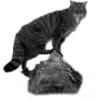 Ficha extraída de Proyecto Gato Montés http://gatomontescantabrico.blogspot.com 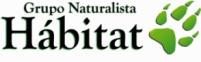 Gato bravoEspecie do ano 2014 na Reserva da Biosfera MCeTM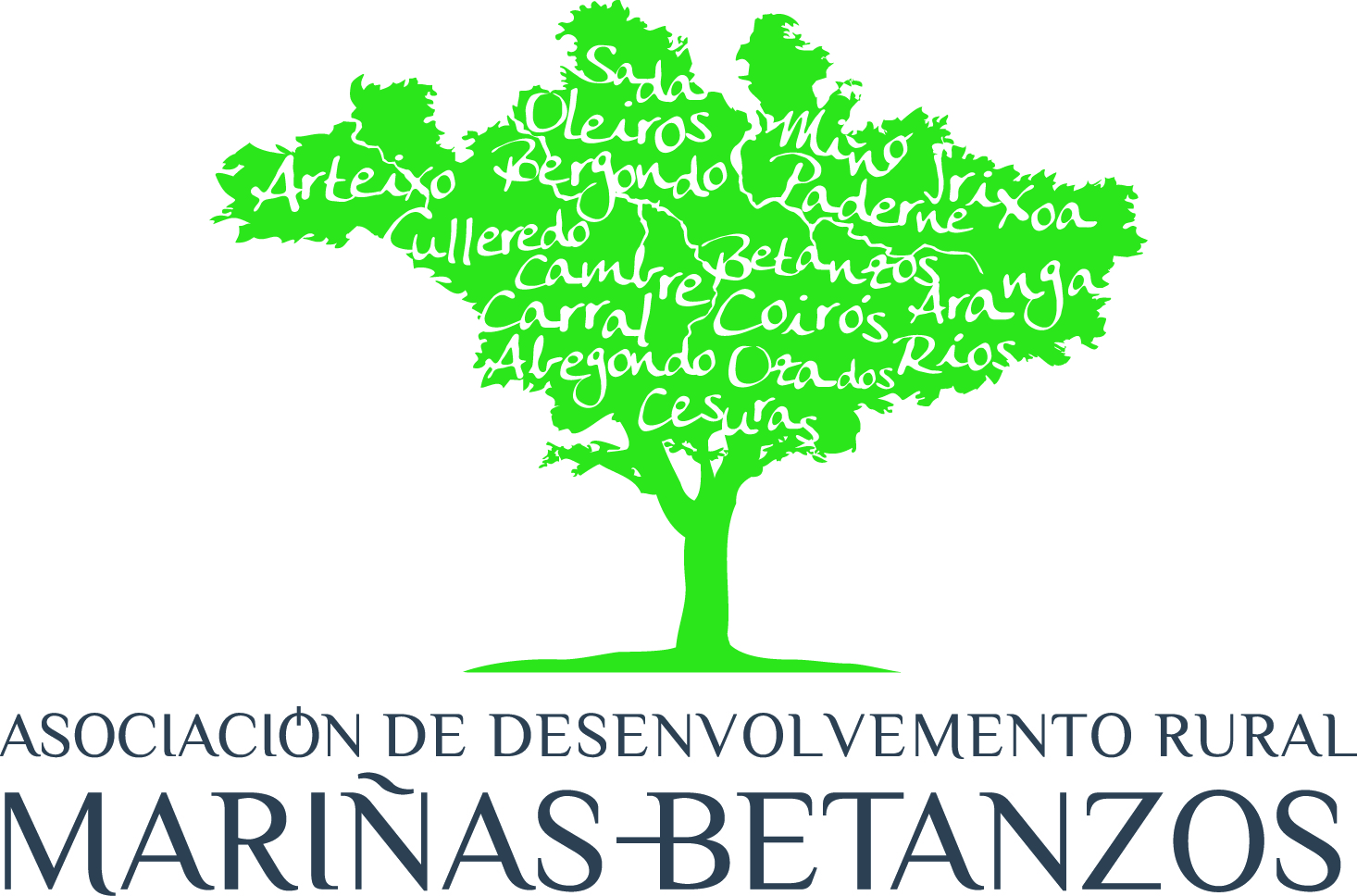 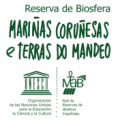 Nome completo do observador/es:Contacto (e-mail e teléfono):Data: Data: Hora: Localidade de observación:Concello:Concello:Provincia:Provincia:Coordenadas UTMhttp://www2.ign.es/iberpix/visoriberpix/visorign.htmlZona:X (6 números):X (6 números):Y(7 números):Nome da estrada:Nome da estrada:Nome da estrada:Nome da estrada:Punto km:Outras referencias do lugar de atropelo:Outras referencias do lugar de atropelo:Outras referencias do lugar de atropelo:Outras referencias do lugar de atropelo:Outras referencias do lugar de atropelo:Breve descrición do hábitat:Breve descrición do hábitat:Breve descrición do hábitat:Breve descrición do hábitat:Breve descrición do hábitat:Distancia á zona habitada máis próxima:Distancia á zona habitada máis próxima:Distancia á zona habitada máis próxima:Distancia á zona habitada máis próxima:Distancia á zona habitada máis próxima:Sexo:MachoMachoFemiaIndeterminadoIdade:AdultoAdultoXuvenilIndeterminadoLonxitude total:Peso:Fotografía da caraFotografía da caraFotografía do exemplar (se é posible, dorso e cola)Fotografía do exemplar (se é posible, dorso e cola)Fotografía do exemplar (se é posible, dorso e cola)Enviar a Grupo Naturalista Hábitat  gnhabitat@yahoo.es Se nos chamas trataremos de achegarnos a velo e tomar medidas: 981 13 50 14Enviar a Grupo Naturalista Hábitat  gnhabitat@yahoo.es Se nos chamas trataremos de achegarnos a velo e tomar medidas: 981 13 50 14Enviar a Grupo Naturalista Hábitat  gnhabitat@yahoo.es Se nos chamas trataremos de achegarnos a velo e tomar medidas: 981 13 50 14Enviar a Grupo Naturalista Hábitat  gnhabitat@yahoo.es Se nos chamas trataremos de achegarnos a velo e tomar medidas: 981 13 50 14Enviar a Grupo Naturalista Hábitat  gnhabitat@yahoo.es Se nos chamas trataremos de achegarnos a velo e tomar medidas: 981 13 50 14